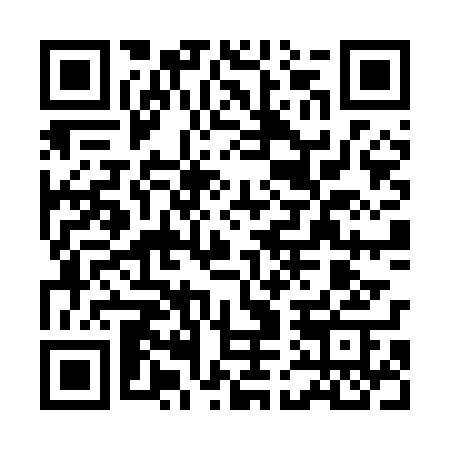 Prayer times for Chrzanow-Szlachecki, PolandMon 1 Apr 2024 - Tue 30 Apr 2024High Latitude Method: Angle Based RulePrayer Calculation Method: Muslim World LeagueAsar Calculation Method: HanafiPrayer times provided by https://www.salahtimes.comDateDayFajrSunriseDhuhrAsrMaghribIsha1Mon4:096:0512:335:017:038:522Tue4:066:0312:335:027:048:543Wed4:036:0112:335:037:068:564Thu4:005:5812:335:047:088:585Fri3:585:5612:325:057:099:016Sat3:555:5412:325:077:119:037Sun3:525:5212:325:087:139:058Mon3:495:5012:315:097:149:079Tue3:465:4712:315:107:169:0910Wed3:435:4512:315:117:179:1211Thu3:405:4312:315:127:199:1412Fri3:385:4112:305:137:219:1613Sat3:355:3912:305:147:229:1914Sun3:325:3712:305:167:249:2115Mon3:295:3512:305:177:269:2316Tue3:265:3312:295:187:279:2617Wed3:235:3012:295:197:299:2818Thu3:205:2812:295:207:309:3119Fri3:175:2612:295:217:329:3320Sat3:145:2412:285:227:349:3621Sun3:115:2212:285:237:359:3822Mon3:075:2012:285:247:379:4123Tue3:045:1812:285:257:389:4324Wed3:015:1612:285:267:409:4625Thu2:585:1412:285:277:429:4926Fri2:555:1212:275:287:439:5127Sat2:525:1112:275:297:459:5428Sun2:485:0912:275:307:469:5729Mon2:455:0712:275:317:4810:0030Tue2:425:0512:275:327:5010:03